Prolongement de la séance du lundi 22 juinGéométrie du parallélogrammeNiveau 5eExercice 1 :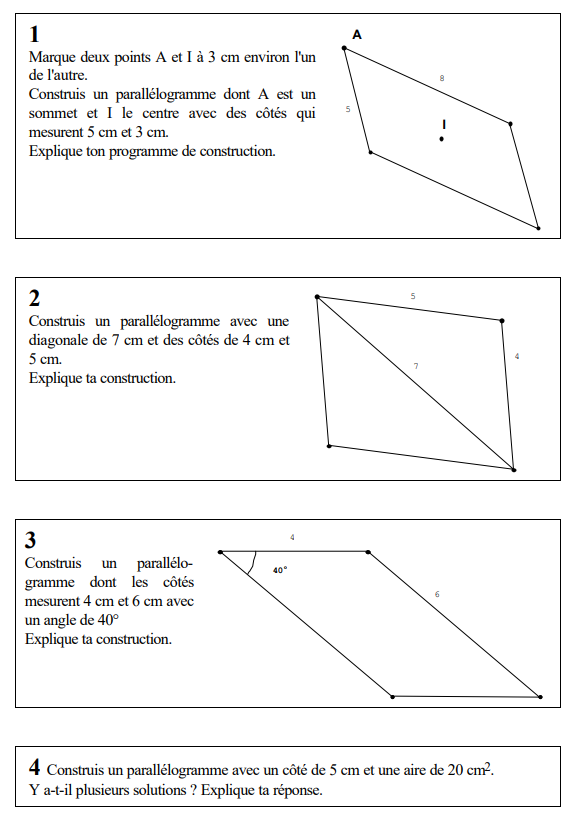 Exercice 2 :  Vrai ou faux ?Si AB = DC, alors ABCD est un parallélogramme.Si EFGH est un parallélogramme tel que EF = FG alors ses diagonales sont perpendiculaires.Si MNPQ est un quadrilatère dont les diagonales sont perpendiculaires alors c’est un losangeSi un quadrilatère est à la fois un losange et un rectangle alors c’est un carré.Exercice 3 : On donne deux cercles de même centre O (on dit qu’ils sont concentriques). A et C sont deux points diamétralement opposés sur le petit cercle, B et D sont deux points diamétralement opposés sur le grand cercle.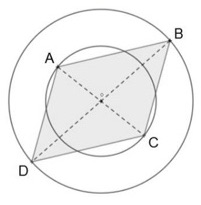 Démontrer que ABCD est un parallélogramme.